План расположения земельного участка для размещения нестационарного торгового объекта по адресу: Новгородская область, Яжелбицкое сельское поселение, с.Яжелбицы, кадастровый квартал 53:03:1513002, площадью 40 кв.м 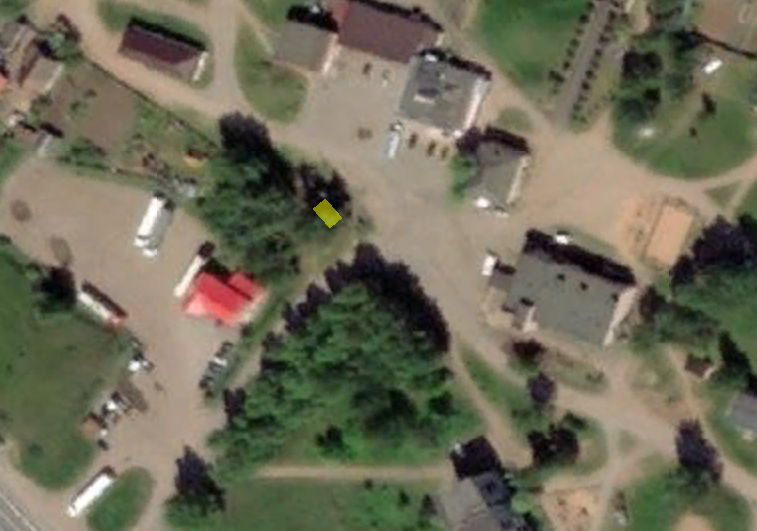 Согласовано:Заведующий отделом архитектуры,градостроительства и строительства администрации Валдайского муниципального района				А.В.Рыбкин